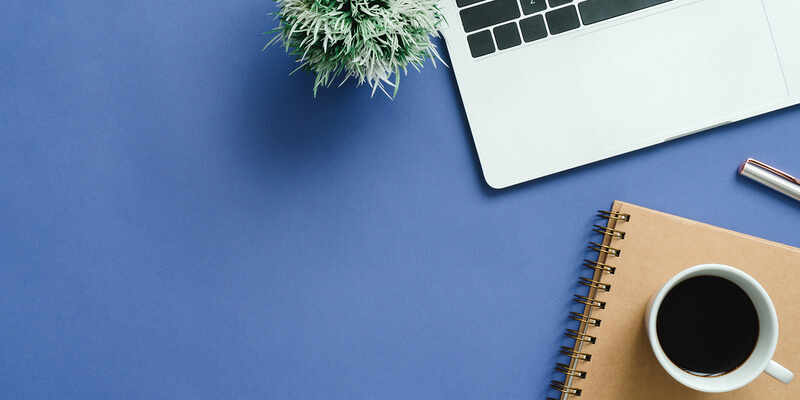 WSTĘPW kilku słowach zidentyfikuj i zapoznaj się z problemem oraz proponowanym rozwiązaniem. Możesz skoncentrować się na typowych dylematach, nowych trendach, zmienianiu technik, porównaniach branżowych, obiektach nowo wprowadzanych na rynek itd. Jakie rozwiązanie tego problemu zaproponujesz i jakie są Twoje zalecenia? Rozwiązanie jest oparte na dogłębnym zbadaniu problemu i potencjalnych rozwiązań. Upewnij się, że pamiętasz o swoich odbiorcach, gdy piszesz oficjalny dokument. Kim są Twoi odbiorcy i co próbujesz przekazać? Czy są oni specjalistami branżowymi lub czy jest to zachęta inwestycyjna dla odbiorców biznesowych? Pomoże to w określeniu tonu i właściwego doboru słów w Twoim dokumencie.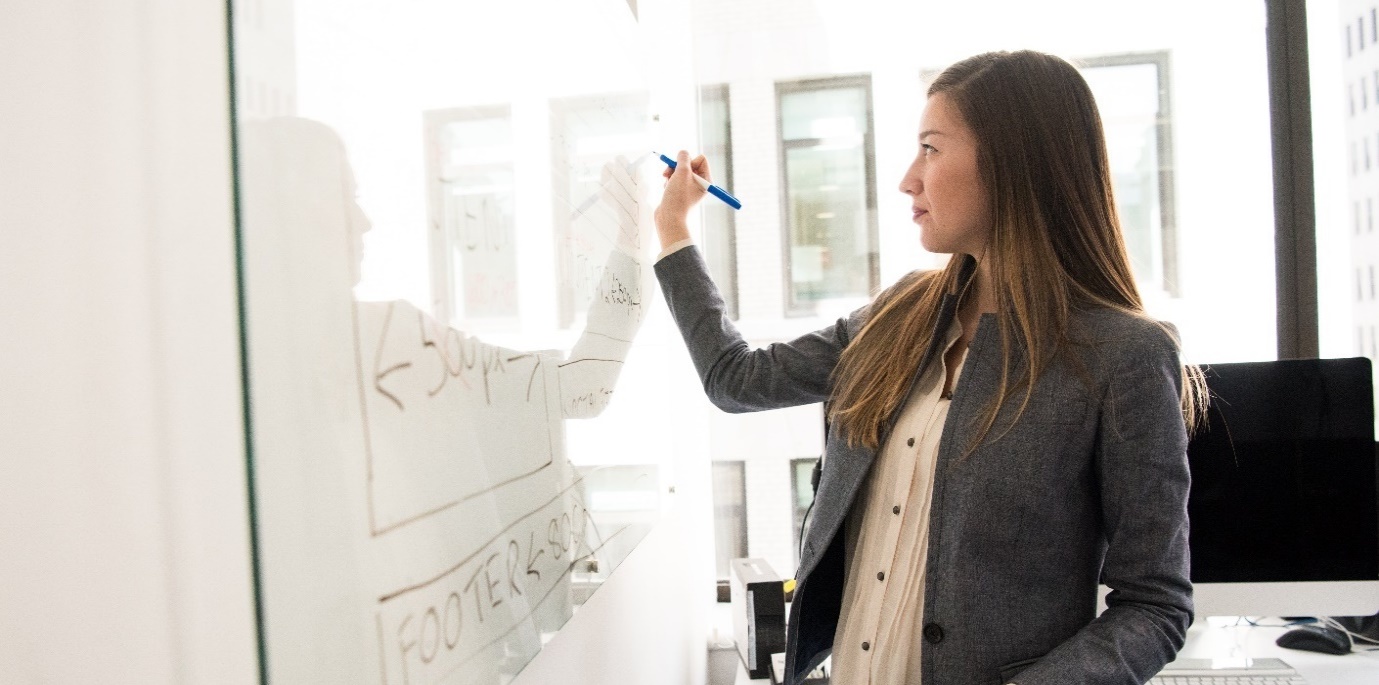 PRODUKT/USŁUGA/METODOLOGIAOpisz metody i dane demograficzne użyte do uzyskania danych. Dlaczego została wybrana zaimplementowana taktyka badawcza? W jaki sposób ta strategia będzie informować o opisywanym temacie?KLUCZOWE USTALENIAKluczowe ustalenia nr 1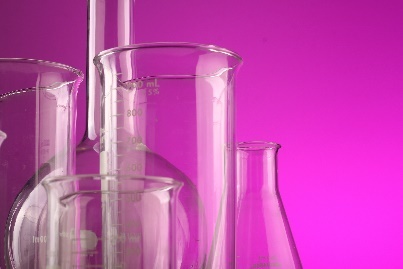 Badanie i argument[Aby zamienić zdjęcie na własne, po prostu usuń je, a następnie na karcie Wstawianie kliknij pozycję Obraz.]Kluczowe ustalenia nr 2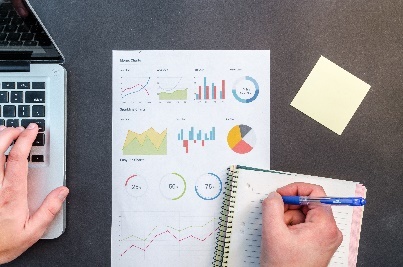 Badanie i argumentKluczowe ustalenia nr 3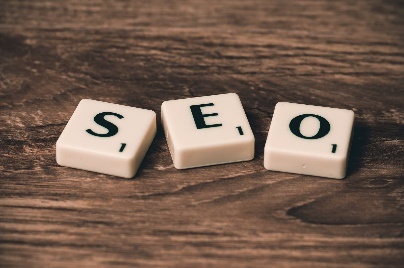 Badanie i argument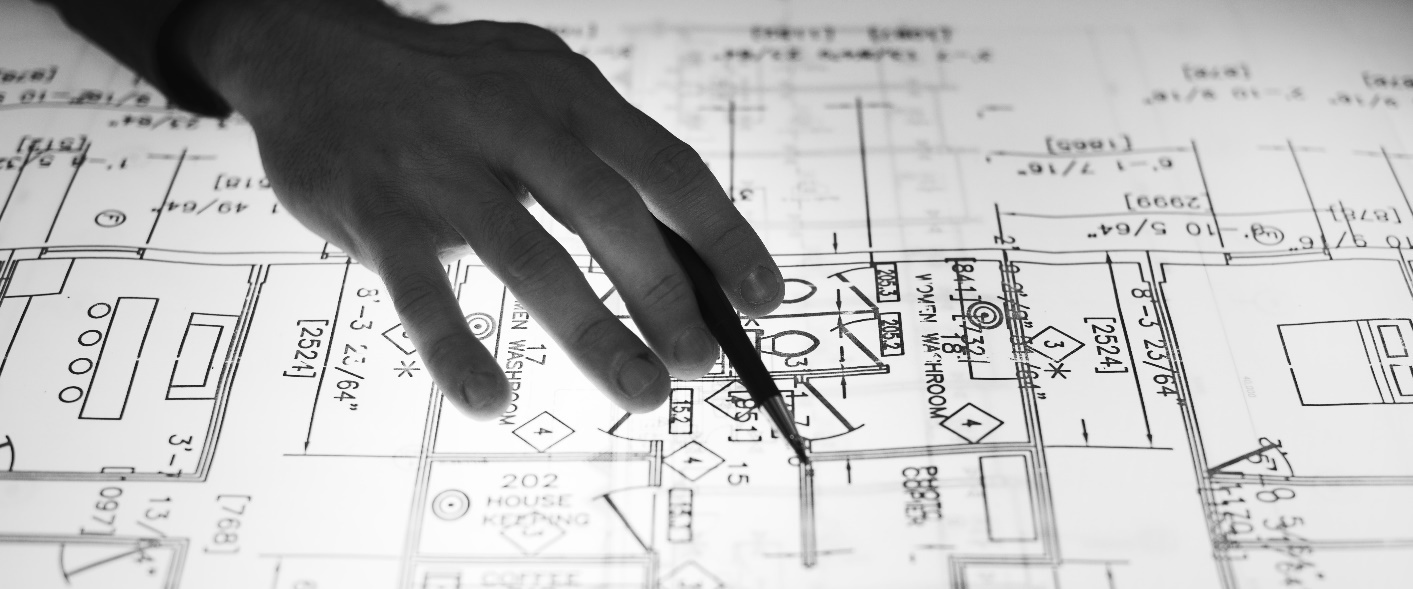 Dane wizualneWstaw dowolne tabele danych/wykresy/grafiki/infografiki itd.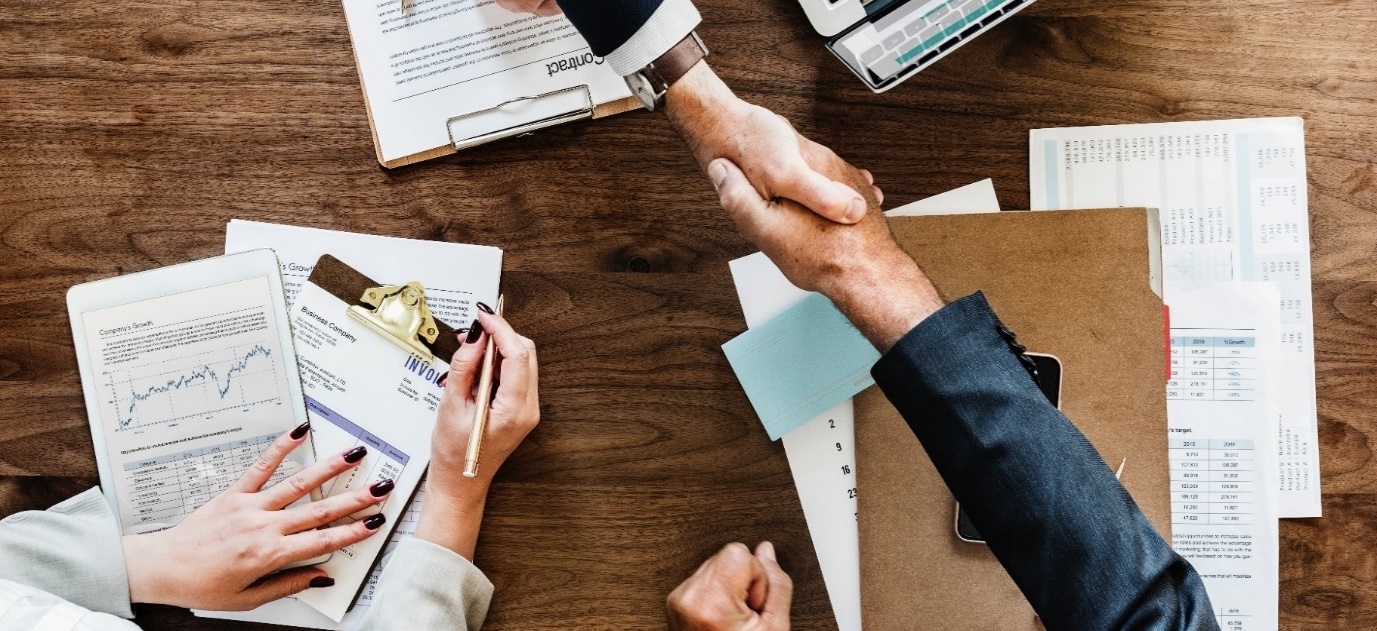 WNIOSKICzas kończyć. Jakie są Twoje wnioski? W jaki sposób wszystkie informacje zostały zsyntetyzowane w coś, co nawet najbardziej zajęty dyrektor generalny będzie chciał przeczytać? Jakie są kluczowe wnioski? W jaki sposób Twój produkt/usługa/metodologia unikatowo rozwiązuje problemy ujawnione przez Twoje badanie? KLUCZOWE WNIOSKIWniosek nr 1Wniosek nr 2Wniosek nr 3